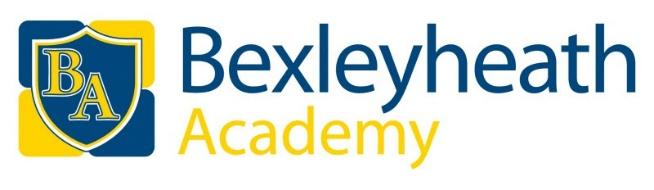 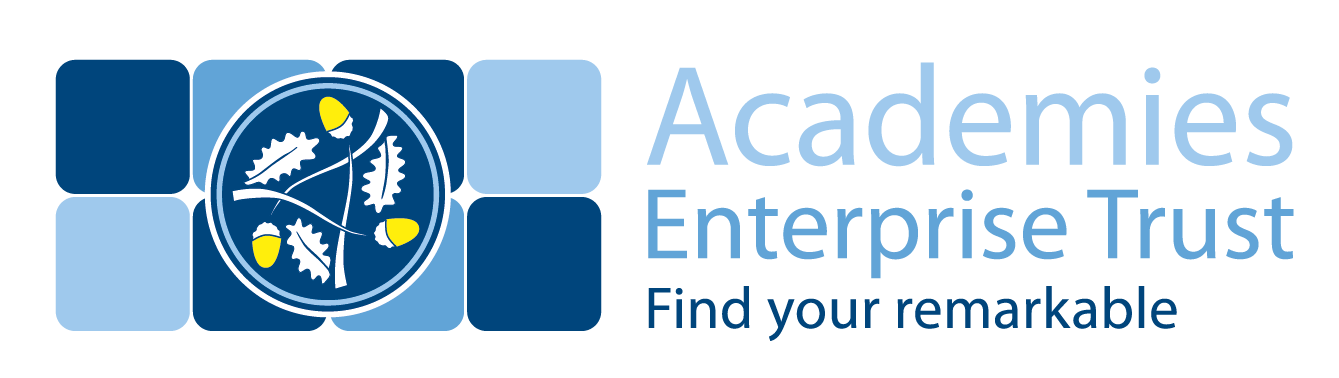 Academies Enterprise TrustJob DescriptionJob Title:	Head of Department, MFLLocation:	Bexleyheath AcademyHours of work:	 32.5 Purpose of the Role:General professional duties of all teachers are specified in the Conditions of Employment. In addition to the duties and responsibilities set out below this post is to be performed in accordance with the School Teachers’ Pay and Conditions Document and the full range of teachers’ duties set out in that document.Responsibilities:An MPS teacher is responsible for:Their own Professional Developmentkeeping up to date with research and developments in pedagogy and in any subjects taught, raising, when appropriate, issues with the Vice Principal for  Curriculumevaluating their own teaching critically and use this to improve their effectivenessbuilding up a thorough understanding of their professional responsibilities in relation to school policies and practicessetting  a good example to the students they teach in their presentation and their personal conductparticipating in Appraisal arrangementsTeaching and Managing Student Learningidentifying clear teaching objectives, content, lesson structures and sequences appropriate to the subject matter and the students being taughtsetting appropriate and demanding expectations for students’ learning and motivationsetting clear targets for students' learning, building on prior attainment and considering each student as an individualusing Provision Maps to identify students who have special educational needs, and ensuring effective teaching of whole classes, groups and individuals so that teaching objectives are met, momentum and challenge are maintained, and best use is made of teaching timeusing teaching methods which keep students engaged, including stimulating students’ intellectual curiosity, effective questioning and response, clear presentation and good use of resourcessetting high expectations for students' behaviour, establishing and maintaining a good standard of discipline through well-focused teaching and through positive and productive relationshipsensuring that students are thoroughly prepared for their examinations and that any examination coursework is completed and marked according to examination board and departmental criterialiaising effectively with support staff working within Departmentproviding extra curricular activities to extend and challenge students for at least two after school sessions per week each of forty-five minutesMonitoring and Assessing Student Progress marking and monitoring students’ class and homework providing constructive oral and written feedback, setting targets for students’ progress assessing how well learning objectives have been achieved and use this assessment for future teachingmaintaining full records of attendance, homework, National Curriculum Attainments, and examinations for students taught, including members of the tutor groupproducing and analysing  teaching group examination predictions and results as requested by the Head of Department and the Vice Principal Academicparticipating in departmental discussions of student targets and progress and of the development of strategies to meet departmental targetsoverseeing the pastoral needs of all students taught and passing on any concerns to the appropriate member of staff mentoring and negotiating individual targets for tuteesDuties as a Form Tutor offering  care and support to students in all aspects of their academy life and prepare them for adult lifedeveloping  an understanding and knowledge of each student as an individualenabling students to play an active role in all aspects of the Academy’s tutorial and PSHE programmeResources within the Department selecting and making good use of learning resources to enable teaching objectives to be metensuring that stock and equipment is well cared for and economically usedensuring that departmental rooms present a stimulating and tidy environmentimplementing the Academy  and Departmental Health and Safety Policies  Communication with Parentsattending any appropriate meetings with parentsproviding informative reports to parents raising, in consultation with the Head of Year, particular concerns regarding tutees with parentsInternal Communicationrepresenting the views and interests of the Department to the Head of Department and providing information required by HODs, HOY, SENCO, SLTactively participating in Departmental/Year Group/Group Tutor meetingsStaff Absenceensuring that appropriate work has been set and that the resources required are availablesupporting supply staff who are working within the DepartmentEmployee value proposition:We passionately believe that every child can discover their own remarkable life. It’s what motivates us around here. We know this vision requires something extra. Which is why at AET, you’ll find more. More opportunities, so you can forge your own path. More care and support, so you can prioritise what matters most. More purpose, for you and for the children we’re inspiring. Come inspire their remarkable with us.Our values: The post holder will be expected to operate in line with our values which are:Be unusually braveDiscover what’s possiblePush the limitsBe big hearted Other clauses:1.    The above responsibilities are subject to the general duties and responsibilities contained in the Teachers’ Pay and Conditions. 2.	This job description allocates duties and responsibilities but does not direct the particular amount of time to be spent on carrying them out and no part of it may be so construed.3.	The job description is not necessarily a comprehensive definition of the post.  It will be reviewed at least once a year and it may be subject to modification or amendment at any time after consultation with the holder of the post.4.	This job description may be varied to meet the changing demands of the academy at the reasonable discretion of the Principal/Group/Chief Executive5.	This job description does not form part of the contract of employment.  It describes the way the post holder is expected and required to perform and complete the particular duties as set out in the foregoing.6.    Postholder may deal with sensitive material and should maintain confidentiality in all academy related matters.Safeguarding                                                      	We are committed to safeguarding and protecting the welfare of children and expect all staff and volunteers to share this commitment.  A Disclosure and Barring Service Certificate will be required for all posts. This post will be subject to enhanced checks as part of our Prevent Duty.Person SpecificationJob Title: Head of Department, MFLGeneral headingDetailEssential requirements:Desirable requirements:QualificationsQualifications required for the roleA graduate in a relevant disciplineTo hold a teaching qualification that is recognised by the DFETeachingRecent evidence of delivering at least consistently good quality of teachingGood understanding of effective and engaging teaching methodsExcellent classroom practitioner, who is passionate about teachingThe ability to engage, enthuse and motivate studentsAbility to teach the relevant subject area at Key Stage 3, 4 and 5Experience of the use of ICT to enhance the teaching and learning processesAssessmentAn understanding of the use of assessment to inform planningEvidence of improved student outcomesThe ability to monitor student progress through the use  of ICTPlanningThe ability to plan lessons and sequences of lessons with clear objectives to ensure progression for all studentsThe ability to set consistently high expectations for all students through class work and homeworkA willingness to be involved in extended curriculum opportunities in the subject areaProfessional AttributesHighly MotivatedRespond well to a challengeMaintain high professional standardsExcellent communication skillsCommitment to own professional developmentAttitudeCommitment to the Academy’s aims, ethos and visionKnowledge/ExperienceSpecific knowledge/experience required for the roleEvidence of excellent teaching abilityExperience of recent and sustained improvement in outcomes – to be evidencedDemonstrated ability to innovate teaching & learning and an ability to think creatively and take      managed risksKnowledge of tracking systems to inform improved student outcomes.Excellent communication skills to further Quality Assurance strategies and develop teamworkHigh competence in ICT and data handlingExperience of parental / community involvement to secure improved outcomesSkillsLine management responsibilities (No.)SkillsForward and strategic planningSkillsBudget (size and responsibilities)SkillsAbilitiesPersonal CharacteristicsPersonal impact and presence alongside a relentless enthusiasm, reliability and commitment to a Faculty / personal vision for Teaching and Learning (linked to whole school vision)Reactive thinker and happy to take managed risks.Commitment to distributed leadership and lifelong learning through own and others development to enhance succession planning.Able to deal with people from a broad cross-section of backgrounds at all levels internally and externallyCommitment to the development of 21st Century learning skills and lifelong learningAble to balance high quality Teaching & Learning, improved achievement alongside a best value model.Commitment to safeguarding and promoting the welfare of children and young people. Willingness to undergo appropriate checks, including enhanced CRB checks.Emotional resilience in working with challenging behaviours and attitudes to use of authority and maintaining disciplineA willingness to demonstrate commitment to the AcademySpecial RequirementsSuccessful candidate will be subject to an enhanced Disclosure and Barring Service CheckRight to work in the UKEvidence of a commitment to promoting the welfare and safeguarding of children and young people